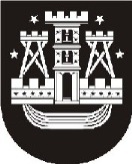 KLAIPĖDOS MIESTO SAVIVALDYBĖS ADMINISTRACIJAAtsižvelgdami į Klaipėdos miesto savivaldybės tarybos Socialinių reikalų komiteto 2014 m. birželio 17 d. pastabą svarstant Klaipėdos miesto savivaldybės tarybos 2014 m. gegužės 21 d. sprendimo Nr. T1-134 projektą „Dėl Klaipėdos miesto nevyriausybinių organizacijų tarybos nuostatų patvirtinimo“, pateikiame minėtų nuostatų 10.1 papunkčio naują redakciją, kurioje detalizuojama nevyriausybinių organizacijų delegavimo procedūra:„10.1. Savivaldybės administracijos Socialinės paramos, Sveikatos, Sporto, Kultūros, Švietimo skyriai ir jaunimo reikalų koordinatorius organizuoja nevyriausybinių organizacijų, dirbančių pagal kuruojamą sritį, po 1 atstovo atranką. Informacija apie organizuojamą atranką skelbiama savivaldybės interneto tinklalapyje ir Klaipėdos dienraščiuose. Kiekviena iš išvardytų sričių nevyriausybinė organizacija (turinti juridinį statusą) į nevyriausybinių organizacijų tarybos sudėtį raštu (nurodomas siūlomo asmens vardas, pavardė, kontaktai, pareigos organizacijoje), kurį pasirašo organizacijos vadovas, gali siūlyti vieną atstovą. Esant daugiau siūlomų asmenų nei yra kvotų, deleguoti asmenys susirinkimo metu (organizuojami atskirai pagal sritis: socialinę, sveikatos, kultūros, švietimo ir jaunimo) paprasta balsų dauguma išrenka vieną atstovą.“Klaipėdos miesto savivaldybės administracijos 2014-06-19 raštą Nr. TAS-78 „Dėl Klaipėdos miesto savivaldybės tarybos sprendimo projekto“, adresuotą Klaipėdos miesto merui ir Socialinių reikalų komitetui, laikyti negaliojančiu.PRIDEDAMA. Klaipėdos miesto savivaldybės tarybos 2014 m. gegužės 21 d. sprendimo Nr. T1-134 projekto „Dėl Klaipėdos miesto nevyriausybinių organizacijų tarybos nuostatų patvirtinimo“ lyginamasis variantas, 2 lapai.S. Jakienė, tel. (8 46)  39 07 91, el. p. sonata.jakiene@klaipeda.ltKLAIPĖDOS MIESTO NEVYRIAUSYBINIŲ ORGANIZACIJŲ TARYBOS NUOSTATAII SKYRIUS BENDROSIOS NUOSTATOS1. Klaipėdos miesto nevyriausybinių organizacijų tarybos nuostatai reglamentuoja prie Klaipėdos miesto savivaldybės tarybos (toliau – Savivaldybės taryba) veikiančios Klaipėdos miesto nevyriausybinių organizacijų tarybos (toliau – NVO taryba) funkcijas, teises ir darbo organizavimą. 2. NVO taryba – prie Savivaldybės tarybos visuomeniniais pagrindais veikiantis patariamasis kolegialus organas. 3. NVO tarybos sudėtį ir nuostatus tvirtina Savivaldybės taryba.4. NVO taryba savo veikloje vadovaujasi Lietuvos Respublikos Konstitucija, Lietuvos Respublikos įstatymais, Lietuvos Respublikos Vyriausybės nutarimais, Savivaldybės tarybos sprendimais, kitais teisės aktais ir šiais nuostatais.5. Vykdydama savo veiklą NVO taryba bendradarbiauja su valstybės ir savivaldybės institucijomis ir įstaigomis, nevyriausybinėmis organizacijomis.II SKYRIUSNVO TARYBOS VEIKLOS TIKSLAS IR FUNKCIJOS6. NVO tarybos veiklos tikslas – stiprinti bendradarbiavimą tarp savivaldybės institucijų, įstaigų ir nevyriausybinių organizacijų.7. Siekdama įgyvendinti savo veiklos tikslą, NVO taryba vykdo šias funkcijas:7.1. analizuoja, stebi ir vertina savivaldybės teisės aktų, turinčių įtakos nevyriausybinių organizacijų padėčiai savivaldybėje, rengimą ir įgyvendinimą;7.2. teikia Savivaldybės tarybai, Savivaldybės tarybos komitetams, Savivaldybės administracijai siūlymus dėl savivaldybės prioritetų, susijusių su nevyriausybinėms organizacijoms palankios aplinkos savivaldybėje kūrimu, nustatymo ir nevyriausybinėms organizacijoms aktualių klausimų sprendimo;7.3. teikia savivaldybės institucijoms siūlymus dėl nevyriausybinių organizacijų veiklos skatinimo; 7.4. kartą per metus informuoja Savivaldybės tarybą apie savo veiklą;7.5. informuoja visuomenę apie NVO tarybos tikslus ir veiklą;7.6. vykdo kitas teisės aktų nustatytas funkcijas.III SKYRIUSNVO TARYBOS TEISĖS8. NVO taryba turi teisę:8.1. dalyvauti Savivaldybės tarybos, Savivaldybės administracijos struktūrinių padalinių posėdžiuose, kuriuose svarstomi su nevyriausybinėmis organizacijomis susiję klausimai;8.2. gauti iš valstybės ir Savivaldybės administracijos padalinių, skyrių, kitų įstaigų bei organizacijų informaciją ir dokumentus, kurių reikia NVO tarybos veiklai;8.3. dalyvauti stebėtojo teise Savivaldybės tarybos, komitetų ir komisijų posėdžiuose;8.4. kviesti į savo posėdžius valstybės ir savivaldybės institucijų ir įstaigų, nevyriausybinių organizacijų ir kitų įstaigų atstovus, nepriklausomus ekspertus;8.5. organizuoti diskusijas nevyriausybinėms organizacijoms aktualiais klausimais savivaldybėje.IV SKYRIUSNVO TARYBOS SUDARYMAS IR DARBO ORGANIZAVIMAS9. NVO tarybą iš 12 narių 2 metų laikotarpiui, bet ne ilgiau kaip Savivaldybės tarybos kadencijai, tvirtina Savivaldybės taryba. NVO taryba sudaroma pariteto principu: pusė narių atstovauja savivaldybės institucijoms, kita pusė – nevyriausybinėms organizacijoms, veikiančioms savivaldybės teritorijoje. 10. NVO tarybos narių atranka organizuojama tokia tvarka: 10.1. Savivaldybės administracijos Socialinės paramos, Sveikatos, Sporto, Kultūros, Švietimo skyriai ir jaunimo reikalų koordinatorius organizuoja nevyriausybinių organizacijų, dirbančių pagal kuruojamą sritį, po 1 atstovo atranką. Informacija apie organizuojamą atranką skelbiama savivaldybės interneto tinklalapyje ir Klaipėdos dienraščiuose. Kiekviena iš išvardytų sričių nevyriausybinė organizacija (turinti juridinį statusą) į nevyriausybinių organizacijų tarybos sudėtį raštu (nurodomas siūlomo asmens vardas, pavardė, kontaktai, pareigos organizacijoje), kurį pasirašo organizacijos vadovas, gali siūlyti vieną atstovą. Esant daugiau siūlomų asmenų nei yra kvotų, deleguoti asmenys susirinkimo metu (organizuojami atskirai pagal sritis: socialinę, sveikatos, kultūros, švietimo ir jaunimo) paprasta balsų dauguma išrenka vieną atstovą;10.2. Savivaldybės tarybos Socialinių reikalų, Ugdymo ir jaunimo reikalų, Miesto ūkio ir aplinkosaugos, Finansų ir ekonomikos, Savivaldybės turto ir Strateginės plėtros komitetai deleguoja po 1 atstovą.11. 10.1 papunktyje nurodyti skyriai apie deleguojamus asmenis, neviršijant nustatytų kvotų, raštu informuoja Socialinės paramos skyrių. 12. NVO tarybos pirmininkas ir pavaduotojas išrenkamas per pirmąjį posėdį. Pirmininku išrinkus savivaldybės institucijos atstovą, pavaduotoju turi būti išrinktas nevyriausybinės organizacijos atstovas ir atvirkščiai.13. NVO tarybos nario įgaliojimai nutrūksta, jeigu:13.1. NVO tarybos narys atsistatydina savo noru;13.2. nutrūksta jo darbo (tarnybos) santykiai atstovaujamoje savivaldybės institucijoje;13.3. jis atšaukiamas jį delegavusios institucijos iniciatyva.14. NVO taryba dirba pagal kasmet sudaromą ir tvirtinamą (protokoliniu sprendimu) veiksmų planą. 15. NVO tarybos posėdžius inicijuoja ir veda NVO tarybos pirmininkas, jo nesant – pavaduotojas. Inicijuoti posėdį gali ir NVO tarybos nariai.16. Kiekvienas NVO tarybos narys turi teisę siūlyti klausimus posėdžiui, iš anksto informavęs apie tai pirmininką.17. NVO tarybos posėdžius organizuoja ir protokoluoja Savivaldybės administracijos specialistas Savivaldybės administracijos direktoriaus pavedimu, Savivaldybės administracija suteikia patalpas.18. NVO taryba renkasi ne rečiau kaip vieną kartą per ketvirtį, esant būtinybei – dažniau.19. NVO tarybos posėdžiai yra teisėti, kai juose dalyvauja daugiau kaip pusė NVO tarybos narių.20. NVO tarybos narys, negalintis dalyvauti posėdyje, turi teisę išreikšti savo nuomonę, t. y. balsuoti elektroniniu paštu. Sprendimai priimami, kai jiems pritaria daugiau kaip pusė narių. Balsams pasiskirsčius po lygiai, lemia pirmininko balsas.21. NVO tarybos sprendimai yra vieši, informacija skelbiama Klaipėdos miesto savivaldybės interneto tinklalapyje.22. NVO tarybos sprendimai yra rekomendacinio pobūdžio.______________________________Klaipėdos miesto savivaldybės meruiSocialinių reikalų komitetui2014-06-20Nr.TAS-79Klaipėdos miesto savivaldybės meruiSocialinių reikalų komitetuiĮNr.Klaipėdos miesto savivaldybės meruiSocialinių reikalų komitetuiDĖL KLAIPĖDOS MIESTO SAVIVALDYBĖS TARYBOS SPRENDIMO PROJEKTODĖL KLAIPĖDOS MIESTO SAVIVALDYBĖS TARYBOS SPRENDIMO PROJEKTODĖL KLAIPĖDOS MIESTO SAVIVALDYBĖS TARYBOS SPRENDIMO PROJEKTODĖL KLAIPĖDOS MIESTO SAVIVALDYBĖS TARYBOS SPRENDIMO PROJEKTODĖL KLAIPĖDOS MIESTO SAVIVALDYBĖS TARYBOS SPRENDIMO PROJEKTOSavivaldybės administracijos direktorėJudita SimonavičiūtėPATVIRTINTAKlaipėdos miesto savivaldybėstarybos 2014 m. birželio 20 d.sprendimu Nr. TAS-79